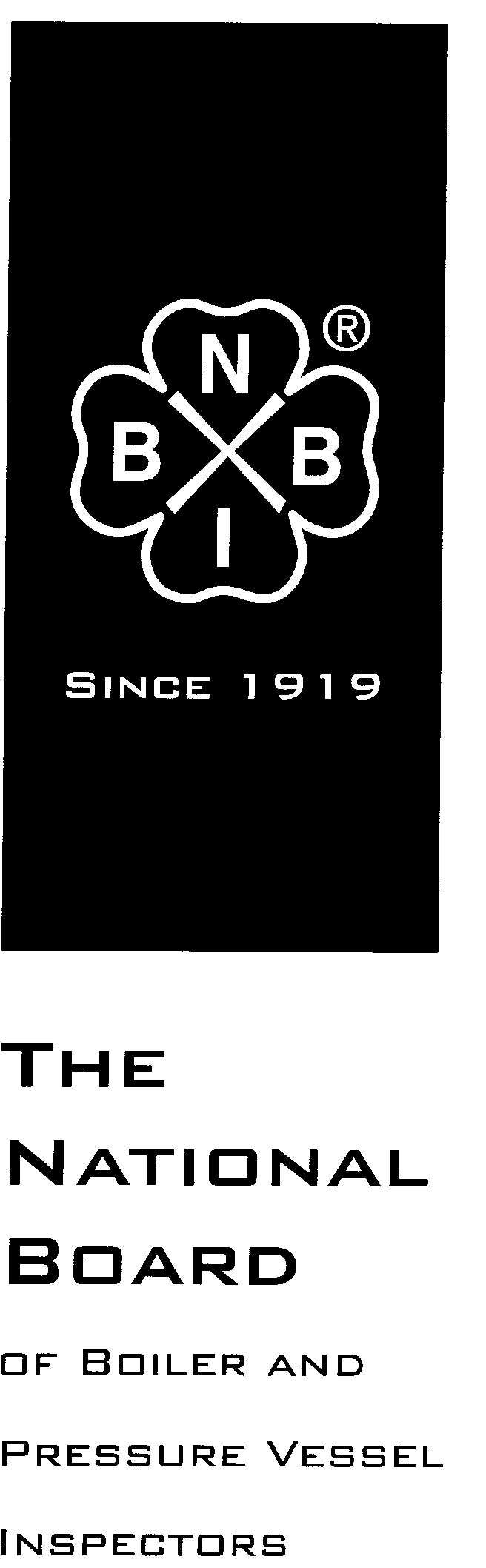 Date Distributed: March 30th, 2017NATIONAL BOARDSUBGROUPGRAPHITE MINUTESMeeting of March 28th, 2017Columbus, OHThese minutes are subject to approval and are for committee use only. They are not to be duplicated or quoted for other than committee use.The National Board of Boiler & Pressure Vessel Inspectors1055 Crupper AvenueColumbus, Ohio 43229-1183Phone: (614)888-8320FAX: (614)847-1828 Call to Order Subgroup Graphite Chair Mr. Ed Soltow called the meeting to order at 9:05am local time.Introduction of Members and VisitorsMr. Soltow invited all members and visitors to introduce themselves.  The following were in attendance:Ed Soltow – ChairBrad Besserman – SecretaryChris Cary – MemberAaron Viet – MemberJustin Clemens – MemberBryan Jones – MemberAndrew Stupica – MemberFrancis Brown – MemberGreg Becherer – MemberGary Scribner – VisitorAnnouncementsMr. Scribner announced that the 2017 edition of the NBIC was in the final stages of review and will be available for purchase on July 1st, 2017.Adoption of the Agenda
The agenda was adopted as published by a unanimous vote of SG Graphite.Approval of the Minutes of October 26th, 2016 MeetingThe committee reviewed the minutes which were posted on the National Board website.  The minutes were approved as posted by a unanimous vote of SG Graphite.Action ItemsFuture MeetingsSG Graphite will meet in conjunction with ASME SG-GPE on July 18th-19th, 2017 at the National Board Headquarters in Columbus, Ohio.AdjournmentMr. Ed Soltow adjourned the meeting at 4:10pm local time.Respectfully submitted,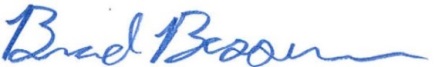 Brad BessermanNBIC SecretaryItem Number: NB15-2208NBIC Location: Part 3, S3No AttachmentGeneral Description: Investigate repair options for graphite block heat exchangersGeneral Description: Investigate repair options for graphite block heat exchangersGeneral Description: Investigate repair options for graphite block heat exchangersSubgroup: GraphiteTask Group: Greg Becherer (PM) Meeting Action: Mr. Becherer reported that no progress had been made on this item.  He stated that a proposal should be ready for review at the July 2017 SG Graphite meeting.Subgroup: GraphiteTask Group: Greg Becherer (PM) Meeting Action: Mr. Becherer reported that no progress had been made on this item.  He stated that a proposal should be ready for review at the July 2017 SG Graphite meeting.Subgroup: GraphiteTask Group: Greg Becherer (PM) Meeting Action: Mr. Becherer reported that no progress had been made on this item.  He stated that a proposal should be ready for review at the July 2017 SG Graphite meeting.Item Number: NB15-2209NBIC Location: Part 1Attachment Pages 1-5General Description: Develop guidance and requirements for installation of graphite pressure equipmentGeneral Description: Develop guidance and requirements for installation of graphite pressure equipmentGeneral Description: Develop guidance and requirements for installation of graphite pressure equipmentSubgroup: GraphiteTask Group: A. Stupica (PM)Meeting Action:  Mr. Francis Brown presented comments on the proposal that was distributed in the agenda attachments.  The committee modified the proposal based on Mr. Brown’s comments, and made some additional modifications.  The committee requested that the item be sent out for a review and comment ballot, and then followed by and up/down ballot.Subgroup: GraphiteTask Group: A. Stupica (PM)Meeting Action:  Mr. Francis Brown presented comments on the proposal that was distributed in the agenda attachments.  The committee modified the proposal based on Mr. Brown’s comments, and made some additional modifications.  The committee requested that the item be sent out for a review and comment ballot, and then followed by and up/down ballot.Subgroup: GraphiteTask Group: A. Stupica (PM)Meeting Action:  Mr. Francis Brown presented comments on the proposal that was distributed in the agenda attachments.  The committee modified the proposal based on Mr. Brown’s comments, and made some additional modifications.  The committee requested that the item be sent out for a review and comment ballot, and then followed by and up/down ballot.Item Number: NB15-2210NBIC Location: Part 3Attachment Page 6General Description: Reduce cementing requirements for plugging of tubesGeneral Description: Reduce cementing requirements for plugging of tubesGeneral Description: Reduce cementing requirements for plugging of tubesSubgroup: GraphiteTask Group: C. Cary (PM) Meeting Action: This item was previously balloted to SC Repairs and Alterations, but did not pass. SC Repairs and Alterations member Mr. Mike Webb submitted a revised proposal during the ballot period.  The committee reviewed the revised proposal, and added some additional modifications.  The committee requested that the item be sent out for up/down ballot.Subgroup: GraphiteTask Group: C. Cary (PM) Meeting Action: This item was previously balloted to SC Repairs and Alterations, but did not pass. SC Repairs and Alterations member Mr. Mike Webb submitted a revised proposal during the ballot period.  The committee reviewed the revised proposal, and added some additional modifications.  The committee requested that the item be sent out for up/down ballot.Subgroup: GraphiteTask Group: C. Cary (PM) Meeting Action: This item was previously balloted to SC Repairs and Alterations, but did not pass. SC Repairs and Alterations member Mr. Mike Webb submitted a revised proposal during the ballot period.  The committee reviewed the revised proposal, and added some additional modifications.  The committee requested that the item be sent out for up/down ballot.Item Number: NB16-1302NBIC Location: Part 3, S3.2Attachment Page 7General Description: Pressure test requirements rewrite for graphite vesselsGeneral Description: Pressure test requirements rewrite for graphite vesselsGeneral Description: Pressure test requirements rewrite for graphite vesselsSubgroup: GraphiteTask Group: None assignedMeeting Action: This item was previously approved by SG Graphite at the July 2016 meeting.  The proposal is awaiting action by SC Repairs and Alterations.Subgroup: GraphiteTask Group: None assignedMeeting Action: This item was previously approved by SG Graphite at the July 2016 meeting.  The proposal is awaiting action by SC Repairs and Alterations.Subgroup: GraphiteTask Group: None assignedMeeting Action: This item was previously approved by SG Graphite at the July 2016 meeting.  The proposal is awaiting action by SC Repairs and Alterations.Item Number: NB16-1303NBIC Location: Part 3, S3.5.1 f)Attachment Page 8General Description: Revise wording mandating examination and evaluation for graphite vesselsGeneral Description: Revise wording mandating examination and evaluation for graphite vesselsGeneral Description: Revise wording mandating examination and evaluation for graphite vesselsSubgroup: GraphiteTask Group: None assignedMeeting Action: This item was previously approved by SG Graphite at the July 2016 meeting.  The proposal is awaiting action by SC Repairs and Alterations.Subgroup: GraphiteTask Group: None assignedMeeting Action: This item was previously approved by SG Graphite at the July 2016 meeting.  The proposal is awaiting action by SC Repairs and Alterations.Subgroup: GraphiteTask Group: None assignedMeeting Action: This item was previously approved by SG Graphite at the July 2016 meeting.  The proposal is awaiting action by SC Repairs and Alterations.